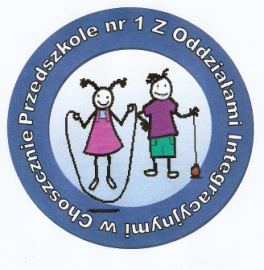 Przedszkole Nr 1 z Oddziałami Integracyjnymi w Choszcznie ogłasza :
VII Wojewódzki Przegląd Piosenki Dziecięcej pod hasłem „Muzyczna Kraina Przedszkolaka”,który odbędzie się 15 maja 2024r. o godz. 10:30 w Choszczeńskim Domu KulturyCele konkursu:• popularyzacja śpiewania piosenek w języku polskim,• prezentacja i promocja twórczości artystycznej dzieci uzdolnionych muzycznie w wieku przedszkolnym,• integrowanie środowisk przedszkolnych z terenu województwa, • promocja pracy i twórczości nauczycieli – opiekunów „Małych talentów”,• wychowanie przez śpiewanie - oddziaływanie profilaktyczne.
Regulamin
•    W konkursie mogą brać udział dzieci z grup 6 - latków.
•    Każda zainteresowana placówka przedszkolna wyłania 2 swoich reprezentantów. • Warunkiem uczestnictwa w konkursie jest przesłanie zgłoszenia każdego uczestnika e-mailem na adres przedszkole1choszczno@wp.pl w terminie do 25 kwietnia 2024r. wraz z podkładem muzycznym.(Karta zgłoszenia w załączeniu) Należy pamiętać, że zgodę na zbieranie, przetwarzanie i wykorzystanie danych osobowych dziecka muszą wyrazić  rodzice w celach związanych z organizacją konkursu (tworzenie listy uczestników, ogłoszenie wyników, zgodnie z Rozporządzeniem Parlamentu Europejskiego i Rady (UE) 2016/679 z dnia 27 kwietnia 2016 r. w sprawie ochrony osób fizycznych w związku z przetwarzaniem danych osobowych i w sprawie swobodnego przepływu takich danych oraz uchylenia dyrektywy 95/46/WE (ogólne rozporządzenie o ochronie danych). • Każdy uczestnik prezentuje jedną piosenkę o dowolnej tematyce z zakresu „piosenki dziecięcej”.• Uczestnik może śpiewać z osobą akompaniującą lub z podkładem muzycznym płyty CD (zapewniamy profesjonalne nagłośnienie).• Czas wykonania utworu nie może przekraczać 3 minuty Kryteria oceniania oraz nagrody:Organizator powołuje Komisję Konkursową, która oceniać będzie :1) dobór repertuaru dostosowany do wieku, 2) walory głosowe, 3) muzykalność, 4) interpretację 5) osobowość sceniczną uczestnika.Wszyscy uczestnicy naszego konkursu otrzymują dyplomy oraz drobne upominki.Organizator:

Przedszkole Nr 1 z Oddziałami Integracyjnymi Ul. Niedziałkowskiego 973-200 ChoszcznoKoordynatorzy konkursu:
Aneta Suszek – nauczycielka przedszkolaIlona Grygorowicz – nauczycielka przedszkola